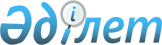 Об утверждении перечня объектов коммунальной собственности Алтынсаринского района, подлежащих приватизации
					
			Утративший силу
			
			
		
					Постановление акимата Алтынсаринского района Костанайской области от 20 сентября 2011 года № 275. Зарегистрировано Управлением юстиции Алтынсаринского района Костанайской области 30 сентября 2011 года № 9-5-129. Утратило силу - Постановлением акимата Алтынсаринского района Костанайской области от 16 апреля 2012 года № 81

      Сноска. Утратило силу - Постановлением акимата Алтынсаринского района Костанайской области от 16.04.2012 № 81.      В соответствии со статьей 31 Закона Республики Казахстан "О местном государственном управлении и самоуправлении в Республике Казахстан", статьей 18 Закона Республики Казахстан от 1 марта 2011 года № 413-IV "О государственном имуществе", в целях эффективности управления государственной коммунальной собственностью Алтынсаринского района акимат Алтынсаринского района ПОСТАНОВЛЯЕТ:



      1. Утвердить перечень объектов коммунальной собственности Алтынсаринского района, подлежащих приватизации:

      автомашину марки "Ваз 21074", государственный номер - Р 714 СА, 2004 года выпуска, номер двигателя - 2106-7690454, номер кузова - ХТА21074042025456, цвет - белый, первоначальной стоимостью 600305 (шестьсот тысяч триста пять) тенге, износ 600305 (шестьсот тысяч триста пять) тенге;

      автомашину марки "Ваз 21074", государственный номер - Р 701 СА, 2004 года выпуска, номер двигателя - 8024024, номер кузова - ХТА21074052057399, цвет - белый, первоначальной стоимостью 600305 (шестьсот тысяч триста пять) тенге, износ 600305 (шестьсот тысяч триста пять) тенге.



      2. Контроль за исполнением данного постановления возложить на заместителя акима района Перову Л.А.



      3. Настоящее постановление вводится в действие по истечении десяти календарных дней после дня его первого официального опубликования.      Аким района                                Б. Ахметов 
					© 2012. РГП на ПХВ «Институт законодательства и правовой информации Республики Казахстан» Министерства юстиции Республики Казахстан
				